รายงานผลการดำเนินการตามมาตรการยกระดับคุณธรรมและความโปร่งใสสำนักงานเขตวังทองหลาง ประจำปีงบประมาณ พ.ศ. 2567กำกับติดตามการดำเนินงานโดยผู้อำนวยการเขต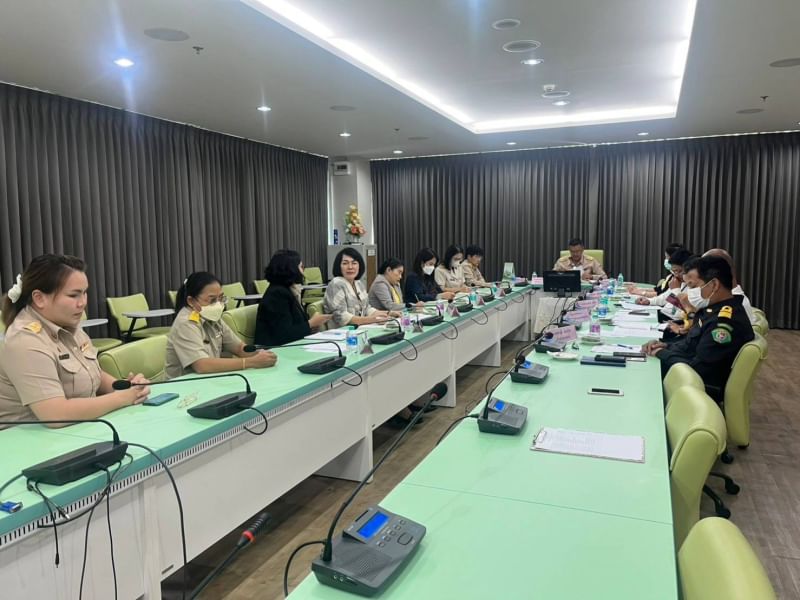 - ผู้อำนวยการเขตวังทองหลาง ได้มีการประชุมติดตามผลการดำเนินงานตามหลักเกณฑ์การประเมินคุณธรรมและความโปร่งใส (ITA) ประจำปีงบประมาณ พ.ศ. 2567 เมื่อ 24 มกราคม 2567 ในที่ประชุมผู้บริหารและมีตัวแทนของสถานศึกษา เข้าร่วมรายงานความคืบหน้าการดำเนินงาน และมีการติดตามผลการดำเนินงานอย่างต่อเนื่องทุกครั้งในการประชุมผู้บริหารระเบียบวาระการประชุมผู้บริหารเขตวังทองหลางครั้งที่ 2/2567วันอังคารที่ 20 กุมภาพันธ์ 2567 เวลา 09.00 น.ณ ห้องประชุมวังทอง 2 สำนักงานเขตวังทองหลาง........................................ระเบียบวาระที่ 1	เรื่องที่ประธานแจ้งให้ที่ประชุมทราบ	1.1 การดำเนินมาตรการตามแผนปฏิบัติการแก้ไขปัญหาฝุ่นละออง PM2.5 ในพื้นที่กรุงเทพมหานครมติที่ประชุม		....................................................................................................................................			1.2 แจ้งมติที่ประชุมคณะผู้บริหารกรุงเทพมหานคร ครั้งที่ 3/2567      เมื่อวันที่ 29 มกราคม 2567มติที่ประชุม		....................................................................................................................................ระเบียบวาระที่ 2	เรื่องเพื่อทราบและพิจารณา2.1 ข้อสั่งการจากการประชุมหัวหน้าหน่วยงาน ครั้งที่ 1/2567       เมื่อวันที่ 4 มกราคม 2567มติที่ประชุม		....................................................................................................................................			2.2 ติดตามการใช้จ่ายงบประมาณรายจ่ายประจำปีงบประมาณ พ.ศ. 2566       ไว้เบิกเหลื่อมปี 2567 และงบประมาณรายจ่ายประจำปีงบประมาณ พ.ศ. 2567      (ฝ่ายการคลัง) มติที่ประชุม		....................................................................................................................................			2.3 ติดตามเรื่องร้องเรียนจากระบบ Traffy Fondue (ฝ่ายปกครอง)มติที่ประชุม		....................................................................................................................................2.4 ติดตามการขับเคลื่อนเป้าหมายการพัฒนากรุงเทพมหานครปีงบประมาณ      พ.ศ. 2567 จำนวน 22 เป้าหมายมติที่ประชุม		....................................................................................................................................2.5 การเสนอขอรับการรับรองมาตรฐาน GECC ประจำปี พ.ศ. 2567มติที่ประชุม		....................................................................................................................................			2.6 ติดตามการดำเนินการ ITAมติที่ประชุม		....................................................................................................................................	2.7 ติดตามงานคดีต่าง ๆ มติที่ประชุม		....................................................................................................................................	2.8 ติดตามความคืบหน้าการปฏิบัติงานของฝ่ายต่าง ๆมติที่ประชุม		....................................................................................................................................ระเบียบวาระที่ 3	เรื่องอื่นๆ			....................................................................................................................................ระเบียบวาระการประชุมผู้บริหารเขตวังทองหลางครั้งที่ 3/2567วันพฤหัสบดีที่ 14 มีนาคม 2567 เวลา 10.00 น.ณ ห้องประชุมวังทอง 2 สำนักงานเขตวังทองหลาง.........................................ระเบียบวาระที่ 1	เรื่องที่ประธานแจ้งให้ที่ประชุมทราบ                             .................................................................................................................................. ระเบียบวาระที่ 2	เรื่องเพื่อทราบและพิจารณา2.1 ติดตามการใช้จ่ายงบประมาณรายจ่ายประจำปีงบประมาณ พ.ศ. 2566 ไว้เบิกเหลื่อมปี 2567 และงบประมาณรายจ่ายประจำปีงบประมาณ พ.ศ. 2567              (ฝ่ายการคลัง) มติที่ประชุม		....................................................................................................................................			2.2 ติดตามเรื่องร้องเรียนจากระบบ Traffy Fondue (ฝ่ายปกครอง)มติที่ประชุม		....................................................................................................................................2.3 ติดตามการขับเคลื่อนเป้าหมายการพัฒนากรุงเทพมหานครปีงบประมาณ      พ.ศ. 2567 จำนวน 22 เป้าหมายมติที่ประชุม		....................................................................................................................................2.4 ติดตามการเสนอขอรับการรับรองมาตรฐาน GECC ประจำปี พ.ศ. 2567มติที่ประชุม		....................................................................................................................................			2.5 ติดตามการดำเนินการ ITAมติที่ประชุม		....................................................................................................................................			2.6 ติดตามการใช้จ่ายงบประมาณ 2 แสน (ฝ่ายพัฒนาชุมชนฯ)มติที่ประชุม		....................................................................................................................................	2.7 ติดตามงานคดีต่าง ๆ มติที่ประชุม		....................................................................................................................................	2.8 ติดตามความคืบหน้าการปฏิบัติงานของฝ่ายต่าง ๆมติที่ประชุม		....................................................................................................................................ระเบียบวาระที่ 3	เรื่องอื่น ๆ 3.1 คณะทำงานโครงการ กำกับ ติดตาม และประเมินผล แผนงานตำบลมั่งคง มั่งคั่ง ยั่งยืน เขตวังทองหลางมติที่ประชุม		....................................................................................................................................			3.2 การเปิดใช้บริการห้องออกกำลังกาย ชั้น 2 อาคาร 6 ชั้นมติที่ประชุม		....................................................................................................................................ระเบียบวาระการประชุมผู้บริหารเขตวังทองหลางครั้งที่ 4/2567วันพุธที่ 24 เมษายน 2567 เวลา 10.00 น.ณ ห้องประชุมวังทอง 2 สำนักงานเขตวังทองหลาง.........................................ระเบียบวาระที่ 1	เรื่องที่ประธานแจ้งให้ที่ประชุมทราบ			1.1 แจ้งมติที่ประชุมคณะผู้บริหารกรุงเทพมหานคร ครั้งที่ 5/2567      เมื่อวันที่ 27 กุมภาพันธ์ 2567มติที่ประชุม		....................................................................................................................................ระเบียบวาระที่ 2	เรื่องเพื่อทราบและพิจารณา2.1 ข้อสั่งการจากการประชุมหัวหน้าหน่วยงาน ครั้งที่ 3/2567 เมื่อวันที่          7 มีนาคม 2567 และครั้งที่ 4/2567 เมื่อวันที่ 11 เมษายน 2567มติที่ประชุม		....................................................................................................................................			2.2 ติดตามการใช้จ่ายงบประมาณรายจ่ายประจำปีงบประมาณ พ.ศ. 2566 ไว้เบิกเหลื่อมปี2567 และงบประมาณรายจ่ายประจำปีงบประมาณ พ.ศ. 2567 (ฝ่ายการคลัง) มติที่ประชุม		....................................................................................................................................			2.3 ติดตามเรื่องร้องเรียนจากระบบ Traffy Fondue (ฝ่ายปกครอง)มติที่ประชุม		....................................................................................................................................2.4 การเตรียมความพร้อม “ผู้ว่าฯ สัญจร” เขตวังทองหลาง ครั้งที่ 2มติที่ประชุม		....................................................................................................................................2.5 ติดตามการขับเคลื่อนเป้าหมายการพัฒนากรุงเทพมหานครปีงบประมาณ      พ.ศ. 2567 จำนวน 22 เป้าหมายมติที่ประชุม		....................................................................................................................................			2.6 ติดตามการดำเนินการ ITAมติที่ประชุม		...................................................................................................................................			2.7 ติดตามการใช้จ่ายงบประมาณ 2 แสน (ฝ่ายพัฒนาชุมชนฯ)มติที่ประชุม		....................................................................................................................................	2.8 ติดตามงานคดีต่าง ๆ มติที่ประชุม		....................................................................................................................................	2.9 ติดตามความคืบหน้าการปฏิบัติงานของฝ่ายต่าง ๆมติที่ประชุม		....................................................................................................................................ระเบียบวาระที่ 3	เรื่องอื่น ๆ มติที่ประชุม		....................................................................................................................................